Publicado en Madrid el 23/01/2019 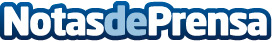 La formación en el sistema RED de la Seguridad Social que ofrece Euroinnova es ideal para autónomosEl número de trámites que un autónomo tiene que realizar de manera periódica para normalizar su situación en la seguridad social es elevado. Esta situación deriva en que muchos de los autónomos deban dedicar parte de su tiempo a gestionar dichos trámites o a que busquen especialistas con formación en el uso del sistema de remisión electrónica de datosDatos de contacto:Ester Ávila958050200Nota de prensa publicada en: https://www.notasdeprensa.es/la-formacion-en-el-sistema-red-de-la-seguridad_1 Categorias: Nacional Emprendedores E-Commerce Recursos humanos http://www.notasdeprensa.es